ĐỀ THI HỌC KỲ II NĂM HỌC 2021-2022MÔN: HÓA 8Câu 1. Hòa tan 13,02 g NaCl vào 35 g nước ở 20oC thì thu được dung dịch bão hòa. Độ tan của NaCl ở nhiệt độ đó là	A. 39,5	B. 35,9	C. 37,2	D. 35,5Câu 2. Thể tích không khí (biết VO2 = 20% Vkhông khí) cần dùng để đốt cháy hết 1,12 lít khí H2 (đktc) là	A. 2,8	B. 5,6	C. 2,24	D. đáp án khácCâu 3. Sự giống nhau giữa sự oxi hóa chậm và sự cháy là	A. không phát sáng	B. phát sáng	C. không tỏa nhiệt	D. sự oxi hóaCâu 4. Để thu được 10,08 lít khí O2 (đktc), người ta cần nhiệt phân m (gam) KClO3. Giá trị của m là	A. 36,75 g	B. đáp án khác	C. 24,5 g	D. 12,25 gCâu 5. Cho hỗn hợp X gồm CuO và K2O. khử hoàn toàn 10 gam X cần dùng vừa đủ 2,24 lít khí H2 (đktc). Khối lượng K2O trong hỗn hợp X là	A. 8,1 g	B. kết quả khác	C. 2 g	D. 1,9 gCâu 6. Hiện tượng của phản ứng đốt cháy bột lưu huỳnh trong bình khí oxi là	A. ngọn lửa sáng chói, khói trắng	B. phản ứng mãnh liệt, ngọn lửa màu xanh	C. ngọn lửa nhỏ, màu xanh nhạt	D. ngọn lửa sáng chói, không có khóiCâu 7. Đâu là ứng dụng của khí hidro?	A. hàn cắt kim loại	B. nạp vào khí cầu	C. tất cả các đáp án trên	D. sản xuất nhiên liệuCâu 8. Trong 250 ml dung dịch CuSO4 1M. Số mol CuSO4 là	A. kết quả khác	B. 1 mol	C. 2 mol	D. 0,5 molCâu 9. Phát biểu nào sai về tính chất của nước?	A. nhiệt đôi sôi của nước là 100oC	B. nước là chất lỏng, không màu	C. Nước là đơn chất	D. nước có công thức là H2OCâu 10. Bằng cách nào có được 150 gam dung dịch BaCl2 10%?	A. hòa tan 10 g BaCl2 trong 200 g nước	B. hòa tan 10 g BaCl2 trong 150 g nước	C. hòa tan 15 g BaCl2 trong 150 g nước	D. hòa tan 15 g BaCl2 trong 135 g nướcCâu 11. Cho sơ đồ phản ứng sau: Na + H2O → X + Y. Hai chất X, Y có công thức lần lượt là	A. NaOH và O2	B. NaOH và H2	C. đáp án khác	D. Na2O và H2Câu 12. Cho sơ đồ phản ứng sau: Fe + O2   X. công thức hóa học của X là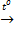 	A. Fe2O3	B. Fe(OH)2	C. Fe3O4	D. FeOCâu 13. Cho các công thức sau: NaCl, Ca2O2, Mg2CO3, KNO3. Số chất viết đúng công thức là	A. 3	B. 2	C. 1	D. 4Câu 14. Phát biểu nào sai về tính chất vật lí của oxi	A. chất khí, tan ít trong nước	B. nặng hơn không khí, ít tan trong nước	C. nhẹ hơn không khí, tan ít trong nước	D. chất khí, không màu, không mùiCâu 15. Trong thành phần không khí, khí X chiếm khoảng 78% về thể tích. Khí X là	A. CO2	B. O2	C. H2O	D. N2Câu 16. Khử hoàn toàn 8 gam CuO và 7,2 gam FeO bằng khí H2 dư. Tổng khối lượng kim loại thu được sau phản ứng là	A. 11	B. đáp án khác	C. 12	D. 10Câu 17. Đốt cháy 0,2 mol khí H2 trong 0,3 mol khí O2 thu được n (mol) nước. Giá trị của n là	A. 0,2	B. 0,05	C. kết quả khác	D. 0,1Câu 18. Để thu được dung dịch HCl 25% cần m1 gam dung dịch HCl 55% pha với m2 gam dung dịch HCl 5%. Tỷ số m1 : m2 là	A. 2:3	B. 1:2	C. 2:1	D. kết quả khácCâu 19. Khi hòa tan dầu ăn vào cốc xăng thì dầu ăn đóng vai trò là	A. dung dịch	B. dung môi	C. chất bão hòa	D. chất tanCâu 20. Đâu là ứng dụng chính của oxi trong đời sống?	A. duy trì sự vận động	B. duy trì ánh sáng	C. duy trì sự tiêu hóa	D. duy trì sự sốngCâu 21. Cho bột P2O5 vào nước. Dung dịch thu được thử bằng giấy quỳ tím thấy	A. giấy quỳ chuyển xanh	B. giấy quỳ chuyển đỏ	C. không đổi màu	D. đáp án khácCâu 22. Đốt cháy m (gam) bột lưu huỳnh cần dùng 4,484 lít khí oxi (đktc). Giá trị của m là	A. 3,2 g	B. đáp án khác	C. 1,6 g	D. 6,4 gCâu 23. Cho các hóa chất sau: CaCO3, KClO3, H2O, KMnO4. Số chất điều chế O2 trong phòng thí nghiệm là	A. 4	B. 2	C. 1	D. 3Câu 24. Cho các oxit sau: Na2O, FeO, CuO, BaO, CaO, Fe2O3. Số oxit tác dụng được với H2 là	A. 4	B. 2	C. 1	D. 3Câu 25. Đốt nóng hoàn toàn 4 g đồng (II) oxit bằng H2 dư thu được m (g) kim loại màu đỏ. Giá trị của m là	A. 8 g	B. 6,4 g	C. đáp án khác	D. 3,2 gCâu 26. Hóa hợp a mol khí H2 với b mol khí O2 thu được H2O. tỷ lệ a:b là	A. 1:8	B. 1:2	C. 2:1	D. 8:1Câu 27. Để thu được 5,04 lít khí H2 (đktc), ta cần cho m (gam) Al tác dụng vừa đủ với axit HCl. Giá trị m là	A. đáp án khác	B. 2,7 g	C. 4,05 g	D. 5,4 gCâu 28. Đâu là phát biểu đúng về tính chất vật lí của hidro?	A. chất lỏng, tan tốt trong nước	B. chất khí nhẹ nhất, không màu	C. chất khí, nặng hơn không khí	D. chất khí, tan nhiều trong nướcCâu 29. Càng lên cao, chúng ta càng khó thở vì	A. O2 nặng hơn không khí	B. O2 nhẹ hơn không khí	C. Có nhiều O2	D. Không có O2Câu 30. Cho các kim loại sau: Ag, Fe, Cu, Ba, Zn, Au. Số kim loại tác dụng với axit HCl tạo ra khí H2 là	A. 4	B. 1	C. 3	D. 2------ HẾT ------ĐÁP ÁN12345678910CADACBCACD11121314151617181920BCBCDCAADD21222324252627282930BDBDDCCBAC